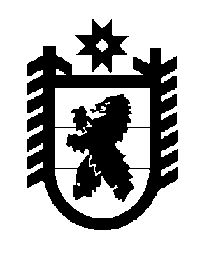 Российская Федерация Республика Карелия    ПРАВИТЕЛЬСТВО РЕСПУБЛИКИ КАРЕЛИЯРАСПОРЯЖЕНИЕот  2 марта 2015 года № 110р-Пг. Петрозаводск Одобрить Соглашение между  Федеральным агентством водных ресурсов и Правительством Республики Карелия о предоставлении 
из федерального бюджета бюджету субъекта Российской Федерации субвенций на осуществление органами государственной власти субъектов Российской Федерации отдельных полномочий Российской Федерации 
в области водных отношений и поручить подписать его 
Министру по природопользованию и экологии Республики Карелия Чикалюку Виктору Федоровичу.           ГлаваРеспублики  Карелия                                                             А.П. Худилайнен